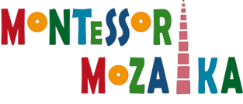 Základní a Mateřská škola Mozaika, školská právnická osobaSe sídlem: Myšlínská 30, MnichoviceHledá zaměstnance na úklid a pomoc v kuchyni na 3- 5 hodin denně. Pracovní doba je 10:00 – 15:00.Nabízíme příjemné pracovní prostředí, možnost práce na dohodu (DPP) či na IČO.Pro práci v kuchyni je nutný potravinářský průkaz.Nástup možný ihned.Více informací na tel.  776 001 246